IEEE P802.11
Wireless LANsCID 12086Instructions to the Editor:Please make the following changes in Line 45, Page 729 in TGbe Draft D2.1.1:The bits in each block of bits are determined by the segment parser as shown in Equation (36-70).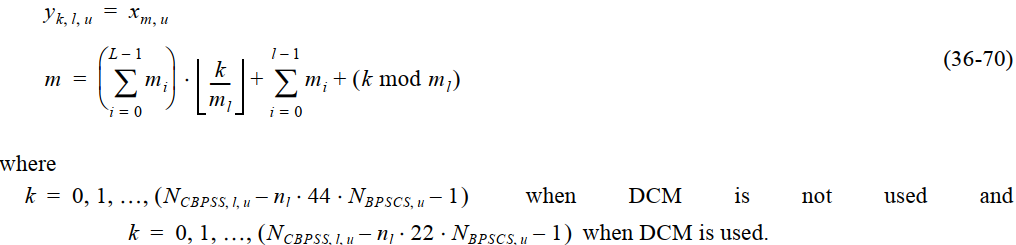 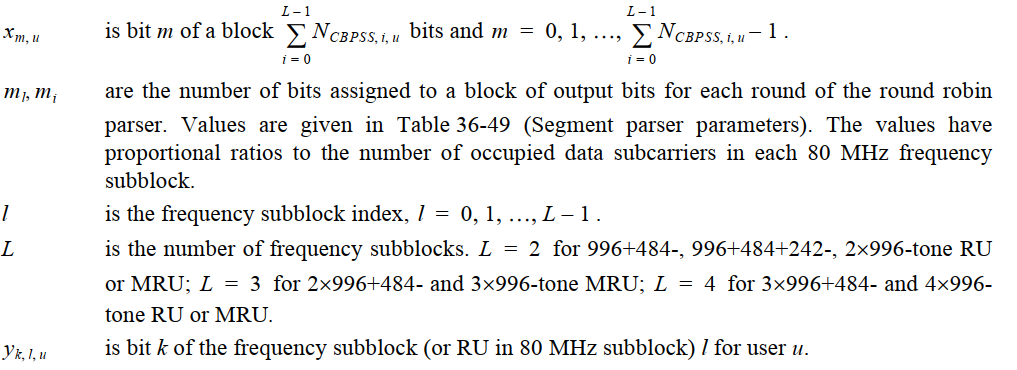 u	is the user index, u = 0 1  Nuser – 1.CR on CID 12086CR on CID 12086CR on CID 12086CR on CID 12086CR on CID 12086Date:  2022-09-15Date:  2022-09-15Date:  2022-09-15Date:  2022-09-15Date:  2022-09-15Author(s):Author(s):Author(s):Author(s):Author(s):NameAffiliationAddressPhoneemailBo GongHuaweigongbo8@huawei.comCIDPage/LineClauseCommentProposed ChangeResolution12086714.5736.3.13.5Based on the description on P714L57 "If the RU or MRU contains a frequency subblock that is not fully occupied (i.e., the frequency subblock consists of 484 or 484+242 occupied tones), that frequency subblock will reach its full value before the other frequency subblocks" the parameter nl in Equation (36-70) needs to show different setting between partially and fully occupied frequency subblock.For example, need to set nl to 0 for the 484 RU path in the example of Figure (36-52).  Otherwise, there are 44xN_BPSCS,u bits not processed on the 484 RU path.Suggest move nl annotation from Line 61 to immediately following k = 0, 1, ... (Line 42) and modified to "nl = 1 for fully occupied frequency subblock l with nonzero leftover bits, nl = 0 for partially occupied frequency subblock with no leftover bits needed."Revised.It is better to illustrate that, a frequency subblock with nonzero leftover bits means fully occupied frequency subblock, and a frequency subblock with no nonzero leftover bits means partially occupied frequency subblock.Instructions to the Editor:Please make the changes as shown in 11/22-1652r0